«Пусть всегда будет мама!»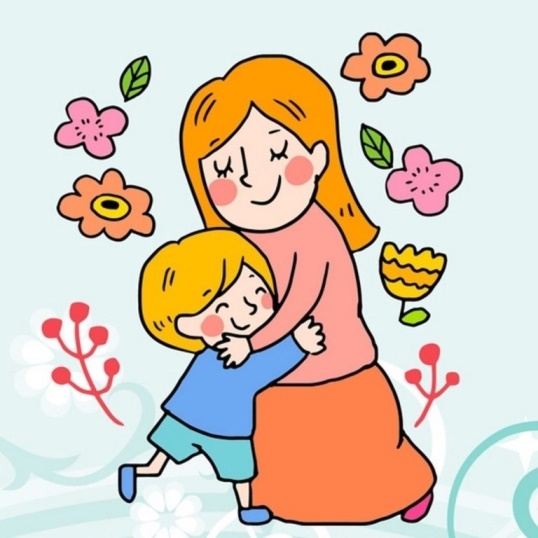 Музыкальная гостиная, посвященная дню матери(подготовительная группа)Цель: Воспитать чувство любви и уважения к своим мамам.Задачи:1. Воспитывать у детей доброе, внимательное, отношение к маме, стремление ей помогать, радовать ее.2. Способствовать созданию теплых взаимоотношений в семье.3. Развивать артистичность и творческие способности.4. Создать теплый нравственный климат между матерями и детьми и положительную эмоциональную атмосферу.Предварительная работа:Рисунки-портреты мам;Подарки мамам, сделанные своими руками;Фотографии мам с детьми для финального показа слайдов.Разучивание песен и танца о маме.Ход праздника:На стене в музыкальном зале экспонирована галерея детских рисунков-портретов своих мам. Звучит музыка, дети заходят в зал вместе с мамами, садятся на стульчики рядом. Зал затемняется, в центре стоит бутафорская кроватка, в ней «спит» девочка с куклой, горит ночник, освещая центр зала. Кроватку качает «Мама» в платке, поет колыбельную a”cappella. После первого куплета встает, снимает платок, надевает его «дочке», уходит. Девочка поднимается, завязывает «мамин» платок, качает кроватку, укладывает куклу и продолжает петь ту же песню.Музыкальный руководитель: Каждая мама на свете любит своего ребенка, отдает ему всю себя без остатка, радуется успехам, вместе, даже острее переживает поражения. Когда ребенок становится взрослым, у него тоже со временем появляются дети. Дочери становятся мамами, сыновья – отцами. И они уже своего ребенка так же крепко любят, как их когда-то в детстве, так же дарят тепло и ласку. Потом вырастают и их дети, и они уже становятся родителями… И эта цепочка жизни никогда не прерывается! Так было и так будет всегда! И сегодня наш праздник посвящается всем матерям, матерям матерей и будущим мамам… всем женщинам, которые из поколения в поколение передают эту цепь, не разрывая ее, а напротив, сохраняя все самое ценное! (свет зажигается)Исполняется песня «Мамочка моя»Ведущий:МАМА! Самое прекрасное слово на земле. МАМА! Это первое слово, которое произносит человек, и оно звучит на всех языках мира одинаково нежно! У мамы самые добрые и ласковые руки, они все умеют. У мамы самое верное и чуткое сердце – в нем никогда не гаснет любовь. И сколько ни было б вам лет – пять или пятьдесят, - нам всегда нужна мама, ее ласка, ее взгляд. И чем больше наша любовь к матери, тем радостнее и светлее жизнь.Нам бы очень хотелось, чтобы сегодняшняя встреча доставила вам радость, чтобы вы почувствовали, как любят вас дети, как дорого им ваше внимание.И ребята, конечно, приготовили для вас, дорогие мамы, стихи!День матери по всей странеСегодня отмечают,Одно на свете ясно мне —Я маму обожаю!Она любимая моя,Сильнее нет на свете!На ней — уют, на ней — семья,Люблю ее за это!Мама из-за нас грустит,Мама нас всегда простит,Мама! В этом слове свет!Лучше слова «МАМА» нет!Ведущий:Ребята, а сейчас давай немножко поиграем. Мы устроим конкурс. Нужно по очереди говорить ласковые и нежные слова о маме, и не повторяться.ИГРА «Самый ласковый»(дети говорят ласковые слова о своей маме, передавая сердечко)Ведущий: А сейчас загадки о предметах, которые можно назвать мамиными помощниками.Это шарики на нитиВы примерить не хотите ль?На любые ваши вкусыВ маминой шкатулке… (Бусы)В ушках маминых сверкают,Цветом радуги играют,Серебрятся капли-крошкиУкрашения - … (Сережки)Край ее зовут полями,Весь украшен он цветами.Головной убор – загадка,Ведь у мамы нашей - … (Шляпка)Назовите-ка посуду,Ручка прицепилась к кругу,Блин испечь ей – ерунда.Это же… (сковорода)В брюхе у него вода.Забурлила от тепла.Как разгневанный начальник,Быстро закипает… (чайник)Гладит платья и рубашки,Отутюжит нам кармашки.Он в хозяйстве верный друг,Имя у него… (утюг)Ведущий: Молодцы ребята, все загадки отгадали, и так дружно. А как вы думаете, легко быть мамой? (Ответы детей)Сценка «Хитрая лень»Ведущий: Спасибо, ребята! Сейчас мы поиграем в игру «Чей голосок?», а угадывать будут ребята голос своей мамы. (Дети встают спиной, а мамы по очереди  произносят: «доченька» или «сыночек» или так, как называет его дома.Игра «Чей голосок?»Ведущий:Наши мальчишки выучили стихотворения про мам! Давайте послушаем!Выходят два мальчика:Я скажу, друзья, вам прямо!Просто и без лишних слов –Поменяться местом с мамойЯ давно уже готовНу, подумаешь, заботы –Стирка, глажка, магазин,Дырки на штанах, компоты…Здесь не надо много сил.А легко ли мне живется?Ведь забот не впроворот!Выучить стихотворенье,Песни, пляску, хоровод…До чего же я устал,Лучше бы я мамой стал!Если был бы я девчонкой -
Я бы время не терял!
Я б на улице не прыгал,
Я б рубашки постирал,
Я бы вымыл в кухне пол,
Я бы в комнате подмел,
Перемыл бы чашки, ложки,
Сам начистил бы картошки,
Все свои игрушки сам
Я б расставил по местам!
Отчего я не девчонка?
Я бы маме так помог!Мама сразу бы сказала:
"Молодчина ты, сынок!"Ну, а раз ребята так хорошо знают все о своих мамах, я предлагаю поиграть!                        Игра «Найди маму»                             (Завязанными глазами, наощупь)За всю нашу жизнь - с того момента, как рождается ребенок, и до последнего вздоха - ближайшей, родной душой на земле является для нас мама. И сколько бы нам было лет, в беде и в радости, вслух и мысленно мы произносим «Мама, мамочка!» А нам хочется еще раз сказать, добрые и нежные слова милым мамам.Дети:Если что-нибудь случится,Если вдруг беда,Мамочка придёт на помощь,          Выручит всегда.Желаю быть всегда красивой,Веселой, искренней, родной!Довольной жизнью и счастливой,Красивой, радостной — со мной!Мамы много сил, здоровья,Отдают всем нам.Значит, правда, нет на свете            Лучше наших мам. Нас баюкала, кормила,У кровати пела нам.Первой нас она учила,Добрым, радостным словам.	Мама, нет тебя дороже,Мама все на свете может,Мам сегодня поздравляем,Мамам счастья мы желаем.«Танец с мамой»Не секрет, ребята, что для вас ваша мама - самая красивая на свете. Нет прекраснее ее глаз, ласковее ее рук, нежнее ее голоса. Посмотрите, каких красивых мам вы нарисовали. (Обращает внимание детей и мам на портреты.)Ну что ж, а сейчас милые мамы, у нас на прощанье есть для вас еще один подарок! Обнимите своих детей и взгляните снова на экран. Мы хотим подарить вам несколько минут светлых воспоминаний о самых счастливых моментах вашего материнства                                         Просмотр видеоклипа «Мама»Вед:Как бы не крутил вас век событий,Как бы не кружил водоворот.Пуще глаза маму берегите,От обид, от тягот и забот!(После мероприятия родители и дети приглашаются в группу на праздничное чаепитие)